Инвестиционное предложение«Придорожный сервис»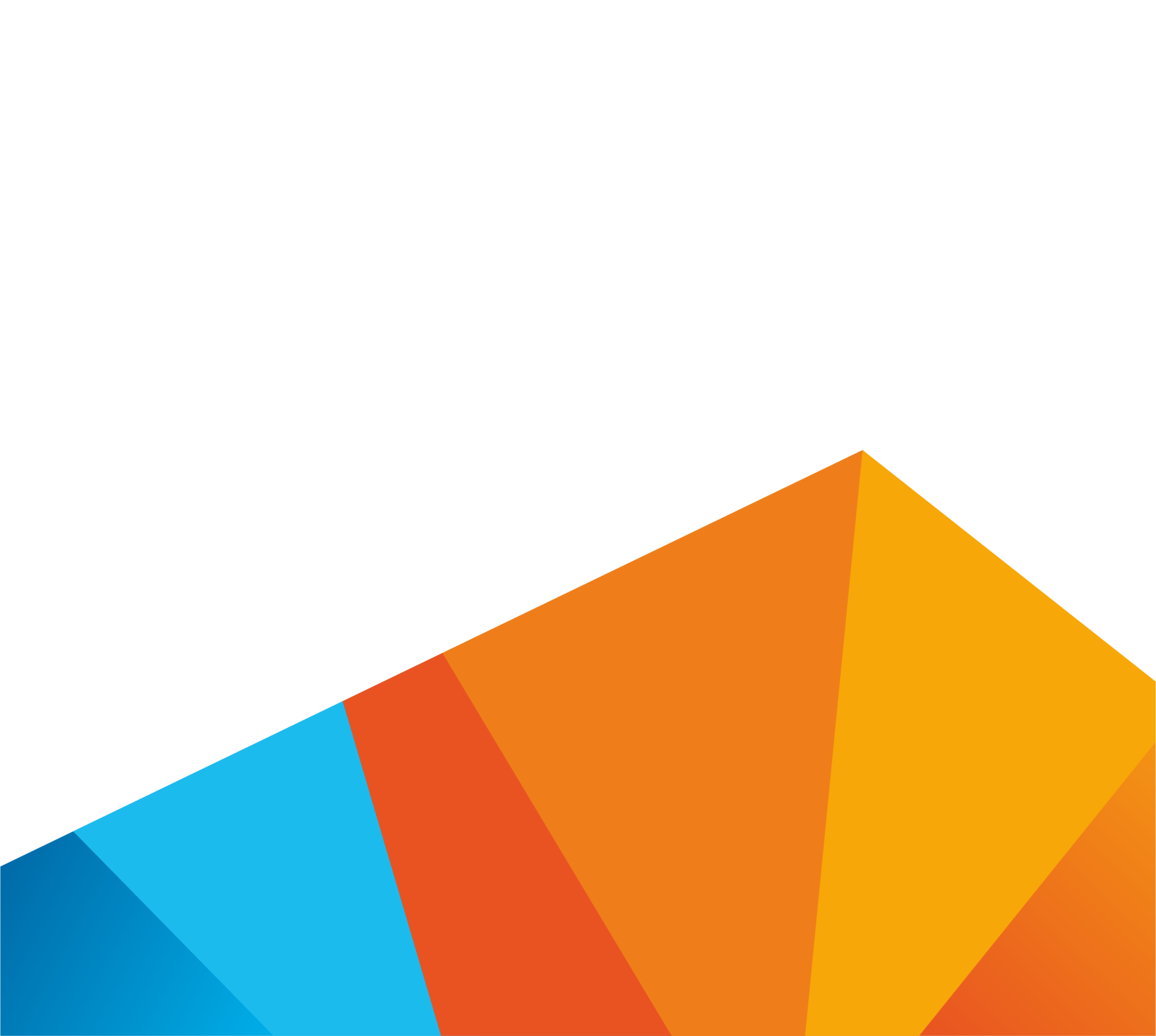 Содержание:Цель проекта………………...…………………………………………...3Предпроектные предложения…………..………………………………3Расчет справочной стоимости строительства…………………...……..5Производственная программа…………………………………..……....6Затраты на производство и сбыт………………..………………………7Оценка эффективности проекта………………….……………………..7Инвестиционные площадки………….………………………………….9Цель проектаСоздание рентабельного пункта придорожного комплекса на территории Алтайского края в пределах туристическо-рекреационных районов. Пункт придорожного сервиса будет включать в себя:- Мотель (20мест);- Пункт общественного питания (20 мест);- СТО;- Автомойка;- Мини-маркет;- Автостоянка для грузовых и легковых автомобилей (20 мест).Задача проекта обеспечение многофункциональности услуг комплекса, путем концентрации различных наиболее необходимых потребителю товаров и услуг в одном месте.Реализацию данного проект можно порекомендовать владельцам автозаправочных станций, для которых возможность оказывать побочные услуги автовладельцам принесет дополнительный источник дохода.Выбор правильного месторасположения придорожного сервиса станет залогом его эффективности.Интенсивность движения на всех автодорогах края составляет 59 294 автомобиля в сутки, к 2015 году интенсивность увеличится до 65 398 автомобилей в стуки. Пассажиропоток на всех автодорогах края – 206 977 человек в сутки,  к 2015 году пассажиропоток увеличится в 1,03 раз и составит 233 814 человек в сутки. Как видно из таблицы №1  самая высокая интенсивность движения наблюдается на автомобильной дороге «Чуйский тракт» в пределах границ Алтайского края, на втором месте по интенсивности движения автомобильная дорога «Бийск – Белокуриха», на третьем - «Барнаул – Рубцовск – граница Республики Казахстан».Таблица № 1 - Интенсивность движения и пассажиропоток на автодорогах Алтайского краяПредпроектные предложения по строительству придорожного сервиса. Оценка объема инвестицийВ рамках проекта запланировано строительство единого комплекса помещений, общей площадью 625 м², общая площадь территории 3 800 м².Здание одноэтажное, кирпичное. Организовано водоснабжение, электроснабжение, канализация, отопление печное.Технологический расчет произведен  на основании количества предлагаемых мест, и соответственно площадей объектов строительства.Необходимая сумма инвестиций составит 18,1 млн. рублей. Налоговое окружение – система налогообложения упрощенная                   (УСН) 15%,  страховые взносы 30,2%.Проект рассчитан исходя из наличия у инвестора 50% собственных средств и 50% заемных.Придорожный сервис по функциональному назначению включат в себя следующие объекты:Мотель Общая вместимость 20 мест. В качестве размещения клиентам будут предложены:- 10 одноместных номеров типа «стандарт» (с возможностью предоставления дополнительного места)-    5 двухместных номеров типа «стандарт»Запланировано  предоставление дополнительных платных услуг:- прачечная- душ- туалет.Для постояльцев мотеля данные услуги (кроме прачечной) бесплатны.2.  Пункт общественного питания - кафеОрганизован пункт быстрого питания (кафе) расположенного внутри мотеля, вместимостью до 20 мест, общей площадью 75 м². Кафе будет обслуживать не только постояльцев мотеля, но и проезжих водителей и пассажиров, следующих как на частном транспорте,  так и на маршрутных автобусах.Меню кафе включает завтрак, обед и ужин. Режим работы кафе – круглосуточный.3. Предприятие торговли (мини-маркет)Обеспечение работы торгового павильона, осуществляющего продажу продуктов питания длительного хранения, технических жидкостей и автомобильных принадлежностей, товаров народного потребления.Режим работы кафе – круглосуточный.4.  Автостоянка для грузовых и легковых автомобилей Организована автостоянка для размещения до 10 мест грузового транспорта и до 10 мест легкового.Автостоянка охраняема, оборудована камерами  видеонаблюдения, освещена. Для клиентов мотеля, владельцев легкового автотранспорта, автостоянка бесплатна. Для всех владельцев грузового транспорта  данная услуга платная.Общая площадь автостоянки 3000 м².5. Зона отдыхаДля  владельцев транспортных средств организованна зона  для кратковременного отдыха,  путем предоставления возможности воспользоваться следующими объектами:столы и скамейки с навесом, освещением  для отдыха и приема пищи;мусоросборники;уличный туалет.Данная услуга бесплатна, выполняет функцию привлечения общего потока посетителей, а также  потенциальных клиентов мини-маркета, кафе.6.  АвтомойкаПредоставление возможности круглогодичной ручной или механизированной мойки легковых, а также грузовых автомобилей. Максимальная мощность данного объекта до 30 машин в сутки.Режим работы  – круглосуточный.7. Станция технического обслуживания (СТО)Обеспечение возможности мелкого аварийного ремонта и технического обслуживания легковых и грузовых автомобилей,  включая шиномонтаж, балансировка шин. Режим работы – круглосуточный.Расчет стоимости строительства, прочих затратОбщая стоимость проекта указана в таблице № 1.Для подбора, описания и расчета стоимости строительства объектов были использованы сборники КО-Инвест «Укрупненные показатели восстановительной стоимости зданий и сооружений».Таблица № 1 – Расчет необходимой суммы инвестиций.Производственная программаНомерной фонд мотеля составляет 20 основных мест. Данные номера комфортабельные, имеют отопление, водоснабжение, санузел.  Категория номера «стандарт улучшенный». В каждом номере есть телевизор, холодильник, чайник.В зависимости от вместимости номера варьируется стоимость проживания в сутки. В стоимость проживания входит пользование душевой, автостоянкой (кроме водителей грузового автотранспорта). Валовая выручка рассчитана исходя из показателя загрузки по каждому из видов деятельности. Данные производственной программы представлены в таблице № 2.Таблица № 2 – Производственная программаЗатраты на производство и сбытОсновные статьи затрат представлены в таблице № 3.Таблица № 3 – затраты на производство и сбытОценка эффективности проектаРасчет срока окупаемости представлен в таблицах № 4 и № 5.Таблица № 4 – Расчет простого срока окупаемости инвестиционного проекта (PBP)Таблица № 5 – Расчет дисконтированного срока окупаемости инвестиционного проекта (DPP)На основании выполненных расчетов определенны основные показатели эффективности проекта, которые представлены в таблице № 6.Таблица № 6 - Основные показатели эффективности проекта*При расчете ставки дисконтирования взят уровень инфляции по данным Росстата за 9 месяцев 2014 года (6,28%)Инвестиционные площадкиТребования к площадке:1. Общая площадь должна быть не менее 0,5 га;2. Наличие линии электропередач;3. Водоснабжение или возможность бурение скважины;В рамках данного проекта предлагается несколько инвестиционных площадок с возможностью размещение пунктов придорожного сервиса.№ п/пНаименованиеИнтенсивность, автомобилей/суткиПассажиропоток№ п/пНаименованиеИнтенсивность, автомобилей/суткилюдей/сутки1Автомобильная дорога «Чуйский тракт» в пределах границ Алтайского края6 664 20 8042Автомобильная дорога «Бийск – Белокуриха»5 784 4 768 3Автомобильная дорога «Барнаул – Рубцовск – граница Республики Казахстан»5 213 16 284 4Автомобильная дорога «Барнаул – Камень – на – Оби – Граница Новосибирской области»5 161 16 118 № п/пНаименованиеИнтенсивность, автомобилей/суткиПассажиропоток5Автомобильная дорога «Павловск – Ребриха – Буканское»3 574 16 752 6Автомобильная дорога «Катунское – Красный Яр – Черга» в пределах территории Алтайского края3 120 12 008 7Автомобильная дорога «Белоярск – Заринск»2 842 10 668 8Автомобильная дорога «Алейск – Чарышское»2 705 7 006 9Автомобильная дорога «Алейск – Родино – Кулунда – Павлодар» в граница Алтайского края2 678 5 916 10Автомобильная дорога «Алейск – Петропавловск - Бийск»2 496 7 312 11Автомобильная дорога «Поспелиха – Курья – Третьяково – граница Республики Казахстан»2 294 5 965 12Автомобильная дорога «Мостовой переход через реку Обь в г. Барнауле1 986 17 188 13Автомобильная дорога «Змеиногорск – Рубцовск – Волчиха – Михайловское – Кулунда – Славгород – Карасук» в границах территории Алтайского края1 986 17 188 14Автомобильная дорога «Ребриха – Кулунда»1 855 4 662 15Автомобильная дорога «Горняк – Староалейское»1 751 4 230 16Автомобильная дорога «Родина – Благовещенка»1 746 4 786 17Автомобильная дорога «Алтай – Кузбасс» в пределах Алтайского края1 716 5 196 18Автомобильная дорога «Бийск – Мартыново – Кузедеево»1 669 4 766 19Автомобильная дорога «Мартыново – Тогул - Залесово»1 669 13 602 20Автомобильная дорога «Крутиха – Панкрушиха – Хабары – Славгород»1 667 5 406 21Автомобильная дорога «Быканов мост – Солоновка – Солонешное»1 507 3 462 22Автомобильная дорога «Алтайское – Ая – Нижнекаянча»9272 890 Наименование объектаКол-во, ед.Площадь, м²Стоимость строительства,тыс. руб.Стоимость строительства,тыс. руб.Наименование объектаКол-во, ед.Площадь, м²ед. объектаобщаяМотель 142512 21112 211Мини-маркет1501 2541 254СТО175786786Автомойка175786786Автостоянка13 000808808Зона отдыха1--21Уличный туалет2-612 Итого стоимость строительства, тыс. руб.Итого стоимость строительства, тыс. руб.Итого стоимость строительства, тыс. руб.15 877,0Оборудование для кафе270,9Оборудование для мотеля350,5Оборудование для мини-маркета291,5Оборудование для СТО, автомойки344,8Оборудование для автостоянки100,17Мебель255,0Прочие затраты 160Итого стоимость оборудования, прочееИтого стоимость оборудования, прочееИтого стоимость оборудования, прочее1 772,8Всего сумма инвестицийВсего сумма инвестицийВсего сумма инвестиций18 109,8УслугаПланируемая загрузка, (% / кол-во посещений, услуг в год)Стоимость в сутки (ср.чек за услугу), руб.Планируемая выручка в год,тыс. руб.1-местный номер60% от номерного фонда9001 9442-местный номер60% от номерного фонда1 2001 296Прочие услуги (прачечная, туалет, душ)36 100-847Автостоянка (для грузовых автомобилей)2 520100252СТО (ср.чек)4 3204001 728Автомойка (ср.чек)4 3203001 296Кафе быстрого питания (ср.чек)50% от количества мест5501 980Мини-маркет (ср.чек)14 4004005 760Всего валовая выручка в год, тыс. руб.15 103Статья затратВ год, тыс. руб.Заработная плата, включая страховые взносы3 109Общехозяйственные расходы360Общепроизводственные расходы4 979Коммунальные расходы363Расходы на текущий ремонт и эксплуатацию зданий и сооружений, оборудования180Всего в год, тыс. руб.8 991№ п/пНаименование показателей1 год2 год3 год4 год5 год6 год1.Объем инвестиций18 110000002.Сумма чистой прибыли и амортизационных отчислений1 8675 2015 2015 2015 2015 2013.Сальдо-16 2425 2015 2015 2015 2015 2014.Сальдо нарастающим итогом-16 242-11 042-5 841-6414 5609 760Не дисконтированный срок окупаемости, летНе дисконтированный срок окупаемости, летНе дисконтированный срок окупаемости, лет4,1№ п/пНаименование показателей1 год2 год3 год4 год5 год6 год1.  Темп инфляции, %6,0%6,0%6,0%6,0%6,0%6,0%2.  Ставка рефинансирования ЦБ РФ, %8,25%8,25%8,25%8,25%8,25%8,25%3.  Величина риска, %12,0%12,0%12,0%12,0%12,0%12,0%4.  Коэффициент дисконтирования1,000,880,770,670,590,525.  Объем инвестиций с учетом дисконтирования18 110000006.  Сумма чистой прибыли и амортизационных отчислений с учетом дисконтирования1 8674 5573 9933 4993 0662 687№ п/пНаименование показателей1 год2 год3 год4 год5 год6 год7.  Сальдо -16 2424 5573 9933 4993 0662 6878.  Сальдо нарастающим итогом-16 242-11 685-7 692-4 194-1 1281 559Дисконтированный срок окупаемости, летДисконтированный срок окупаемости, летДисконтированный срок окупаемости, лет5,4Наименование показателяЗначение показателяОбъем инвестиций, тыс. рублей18 109,8Простой срок окупаемости проекта (PBP), лет4,1Дисконтированный срок окупаемости проекта (DPP), лет5,3Чистая приведенная стоимость (NPV), тыс. рублей1 846,8Внутренняя норма доходности (IRR), %19Индекс доходности инвестиций (ID)1,1